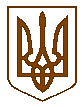 УКРАЇНАБілокриницька   сільська   радаРівненського   району    Рівненської    областіВ И К О Н А В Ч И Й       К О М І Т Е ТРІШЕННЯ17 грудня  2020  року                                                                                      № 212 Про переведення садового  будинку  у житловий будинок	Розглянувши  заяву  гр. Федорової Світлани Євгенівни  про переведення садового будинку у житловий будинок, який розташований в садівничому кооперативі «Білокриничний», вулиця Житинська, будинок № 5, село Городище  Рівненського    району    Рівненської області на підставі:витягу з державного реєстру речових прав на нерухоме майно                             про реєстрацію права власності  на садовий будинок, індексний номер витягу 235021332  від 02.12.2020 р.;звіту про проведення технічного огляду дачного (садового) будинку, виданого комунальним підприємством «Рівненське міське бюро технічної інвентаризації» від 11.12.2020 року.          Садовий будинок, який знаходиться в садівничому кооперативі «Білокриничний», вулиця Житинська, будинок № 5, село Городище  Рівненського    району    Рівненської області, належить на праві приватної власності гр. Федоровій С.Є. та відповідає державним будівельним нормам житлового будинку.Виходячи із вищевикладеного, керуючись ст. 8 Житлового кодексу України, ч.1 ст. 29 ст. 379 Цивільного кодексу України, Порядку переведення дачних і садових будинків, що відповідають державним будівельним нормам, у жилі будинки, затвердженого Постановою Кабінету Міністрів України від                    29 квітня 2015 року № 321, виконавчий комітет Білокриницької сільської радиВ И Р І Ш И В :Перевести садовий будинок № 5, який знаходиться в селі Городище, садівничий кооператив «Білокриничний», вулиця Житинська, - в житловий будинок, який належить на праві власності гр. Федоровій С.Є.   загальною площею –  190,4 кв.м. та житловою  площею – 57,0  кв.м.Сільський голова                                                                   Тетяна ГОНЧАРУК